Paso a Paso Campaña Nacional Por la Convivencia EscolarFechas: miércoles 2 y/o jueves 3 de mayo.Lugar: todos los colegios del país.Propuesta de municipios a visitar: Antioquia, Norte de Santander, Boyacá, Valle del Cauca, Guaviare, Putumayo,ActividadesDIA 1. Actividad 1: “En tus zapatos”Participantes: Actividad entre profesores y luego con estudiantes.Duración: entre 30 minutos Descripción: Intercambio de zapatos para reflexionar desde la perspectiva de otra persona.Uno de las estrategias para armonizar los conflictos es fortalecer la empatía como la capacidad de entender o percibir los sentimientos los demás. De esta manera, con el intercambio de zapatos, se desarrolla un ejercicio simbólico que permite entender de mejor manera al otro y comprender sus sentimientos y emociones. La actividad también permitirá reflexionar frente a qué tipo de actitud o relación debe tener las otras o los otros frente o con respecto a mí. Quien está en mis zapatos ¿qué actitud tiene frente a mí?, ¿Es la que me gustaría?Al inicio de la actividad se explicará a las y los estudiantes el objetivo de la actividad e invitará para que se desarrolle un intercambio de zapatos entre los diferentes participantes. Se sugiere que el ejercicio se inicie entre los profesores del colegio y orienten la actividad con sus estudiantes. Una vez se realice el intercambio de zapatos, se debe reflexionar frente a la sensación o emotividad que le genera el intercambio de zapatos con sus pares. Por ejemplo: “ponerme los zapatos de “Andreina” me permitió reconocer que es una persona muy trabajadora que no es fácil su trabajo porque ella debe responder por …”, “Ponerme los zapatos de mi profesor de matemáticas me permitió reconocer que es una persona preocupada por el aprendizaje de los estudiantes y que a veces se angustia …”Se permitirá la participación voluntaria de los asistentes para que socialicen su experiencia de manera corta en reconocimiento de las demás personas. Actividad 2: “Activación de GEN Ciudadano”Participantes: Toda la comunidad educativaDuración: entre 30 minutos Descripción: La actividad inicia con un video de Gen ciudadanohttps://www.youtube.com/watch?v=caLngPflKIk https://www.youtube.com/watch?v=Li3gt0vbqC8&t=3s https://www.youtube.com/watch?v=k01qN_DTXxs https://www.youtube.com/watch?v=KlYaYnKMpkw Se dan los siguientes mensajes:Nos enfrentamos a los retos de un nuevo país, para eso necesitamos una educación que responda a estos retos.Una educación integral para ser mejores ciudadanos, para ser una mejor sociedad, para ser un mejor país.Ciudadanos con la capacidad de lograr un país sostenible, con personas pacíficas, incluyentes y democráticas.La educación nos enseña a escuchar y a entender, a ver al otro como igual, a confiar en los demás, nos permite descubrir una nueva esencia como país. La educación nos transforma, la educación activa el Gen Ciudadano.Cada persona está compuesta por miles de genes que la hacen única. El gen de una sociedad es la suma de millones de seres únicos.El Gen nos da identidad, nos recuerda de dónde venimos como sociedad, el gen es un legado que transmitimos unos a otros de generación a generación.El Gen ciudadano es el camino para hacer de la educación una herramienta que promueva el respeto, la confianza, la convivencia y la empatía.Ha llegado la hora de que cada colombiano active el Gen ciudadano que tiene en su interior.El Gen ciudadano se activa cuando en las escuelas los estudiantes y docentes son respetados y escuchados, cuando las familias son aliadas de las escuelas en la formación integral, cuando cada miembro de la sociedad reconoce al otro como igual. Luego de dar estos mensajes se procede a colocar el tatuaje e invitar a los participantes a que activen su gen ciudadano con acciones concretas y sencillas como escuchar a los demás, resolver de manera pacífica los conflictos, cuidar de nosotros mismos, de los demás y del entorno.Actividad 3: Identificación de problemáticas en convivencia escolar.Participantes: Profesores, ICBF y estudiantes.Duración: entre 1 hora y 90 minutos.Descripción:  Los docentes desarrollarán con sus estudiantes diferentes actividades en las que se fomente la reflexión, seguida del diálogo o debate de ideas, finalmente se orientará a las y los participantes para que realicen propuestas para modificar las realidades, fomentando la reflexión frente al compromiso individual y colectivo para la transformación de los contextos o situaciones encontradas. (las actividades específicas desarrolladas en el aula, serán planteadas por las instituciones educativas)A continuación, se plantea una propuesta. Actividad 4: Sesión de Comités escolares de convivencia.OBJETIVO: Realizar una sesión de comité escolar de convivencia escolar en frente a comunidad educativa del colegio, donde participen padres de familia, representantes de los estudiantes, de los profesores y de los directivos docentes.  Participantes:  Representantes comunidad Educativa en el Comité Escolar. Secretarías de Educación convocan colegios e ICBF apoya en campo en establecimientos priorizados.Descripción: Es importante que el Comité escolar lidere la planeación, acompañe el desarrollo de la jornada y movilice el compromiso de la comunidad educativa frente a la prevención de situaciones de violencia en el entorno educativo y la promoción de la convivencia escolar, para esto se propone:OBSERVAR ES APRENDER. Los integrantes del Comité Escolar de Convivencia acompañarán en calidad de observadores los ejercicios que en las aulas se hagan para favorecer la identificación de problemáticas en convivencia escolar, esto les permitirá conocer de primera mano que situaciones se consideran susceptibles de transformar y las forma de hacerlo para favorecer la convivencia escolar. Este ejercicio proporciona insumos para enriquecer el diagnóstico que orienta el plan de acción del comité escolar de cada establecimiento educativo, por lo cual es importante sistematizar y evaluar la información que fue recogida de la actividad de Identificación de problemáticas en convivencia escolar PUESTA EN COMÚN Y GENERACIÓN DE COMPROMISOS:  Finalizada la actividad en las aulas, se propone realizar una sesión ampliada del Comité Escolar de Convivencia en donde además de los representantes de la comunidad educativa que lo constituyen, participen estudiantes representantes o delegados de cada uno de los grupos que participaron en la actividad de Identificación de problemáticas en convivencia escolar. En este espacio se sugiere desarrollar la siguiente agenda:Presentación delegados del Comité Escolar.Socialización de funciones y plan de acción del comité escolar.Socialización por parte de los representantes estudiantiles de las conclusiones y propuestas surgidas a partir del ejercicio de Identificación de problemáticas en convivencia escolar.Compromisos para el desarrollo de actividades que aporten a la prevención de las situaciones que afectan la convivencia escolar y violentan los derechos de los y las estudiantes. DESPUES DE LA JORNADA…CONSTRUYENDO SOLUCIONES: El comité debe reunirse para revisar y ajustar su plan de acción incluyendo acciones de promoción, prevención, atención y seguimiento que convoquen a los diferentes actores de la comunidad.  Todas tienen una importancia central, un comité que solo se preocupa por la atención de los casos y no promueve acciones de prevención no va a mejorar la convivencia escolar.  Se recomienda establecer mecanismos de seguimiento a la gestión del comité que promuevan la participación y el empoderamiento de toda la comunidad educativa Actividad 5: Comités de convivencia territoriales.OBJETIVO: Generar un escenario de reflexión en el cual los comités de convivencia escolar Municipales, Distritales y Departamentales sesionen en un colegio Oficial, donde los padres de familia, los representantes de la comunidad educativa, y los comunidad en general presencia la sesión de un comité, con el fin de que la comunidad se empodere del comité de convivencia escolar, se propicien reflexiones en torno a las situaciones que posibiliten la prevención y la promoción de derechos para mitigar situaciones de vulneración, así como definir situaciones que se están presentando en los territorios.Participantes: Representantes de Secretarías de Gobierno, Salud, Educación, Centros regionales ICBF, Comisarías de familia, Defensoría del Pueblo, Personería, Policía, Establecimientos educativos con mayores puntajes en pruebas Saber 11 y otros invitados, según actos administrativos de creación de Comité.  Convocatoria desde la Secretaría Técnica de los comités.  Duración: entre 90 minutos y 2 horas.Descripción: Sesión extraordinaria de comités distritales, municipales y departamentales de Convivencia, con el propósito de enriquecer el diagnóstico de convivencia escolar y establecer compromisos con las comunidades educativas. Para esto se propone:CONVOCATORIA Y LUGAR:  La convocatoria del Comité Territorial de Convivencia Escolar debe ser realizada por la Secretaría Técnica ejercida por la Secretaría de Educación. Se sugiere que la sesión del comité se realice en el establecimiento educativo oficial que hace parte de esta instancia, por corresponder al más alto puntaje en las pruebas SABER 11°.OBJETIVO DE LA SESIÓN DEL COMITÉ TERRTORIAL: Dependiendo del nivel de consolidación del Comité, esta sesión podrá realizarse con alguno de los siguientes objetivos:Instalar el Comité Territorial de Convivencia, en caso de que este no haya sesionado durante el 2017 y 2018, y definir las prioridades de trabajo. Socializar ante representantes de las comunidades educativas el Plan de Acción y prioridades establecidas dentro del mismo haciendo particular énfasis en las acciones de Prevención. Hacer seguimiento y un proceso de rendición de cuentas ante representantes de las comunidades educativas de los avances y logros en la gestión del Comité.DESARROLLO DEL COMITÉ TERRITORIAL:  Se propone realizar un comité ampliado, en el cual participen además de las entidades territoriales con representación en el comité, un grupo de estudiantes de la institución educativa donde sesiona, los integrantes del comité escolar de convivencia de esta institución y otros aliados y actores que aportan a la implementación de estrategias que contribuyen a la convivencia escolar y la prevención de situaciones de violencia en el entorno educativo. Se recomienda, según el objetivo que se haya establecido para la sesión en el numeral anterior, desarrollar la agenda promoviendo la activa participación y el diálogo entre los diferentes representantes de la comunidad educativa. Algunas preguntas que pueden orientar este diálogo: son:¿Cuáles son los principales problemas relacionados con la convivencia escolar que generan preocupación en las instituciones educativas?¿Qué tipos de estrategias se pueden implementar para prevenir estas situaciones? ¿O que estrategias se han implementado?¿Qué cambios o transformaciones hemos visto?¿Qué compromisos pueden asumir los estudiantes, docentes, familias, instituciones para aportar a la prevención de las situaciones de violencia en los contextos educativos y promover una convivencia pacífica? DESPUES DE LA JORNADA: Es importante que el Comité Territorial programe sesiones de trabajo para construir o ajustar el plan de acción, priorizando estrategias de prevención y promoción. Para facilitar este trabajo recomendamos tener en cuenta los siguientes elementos:  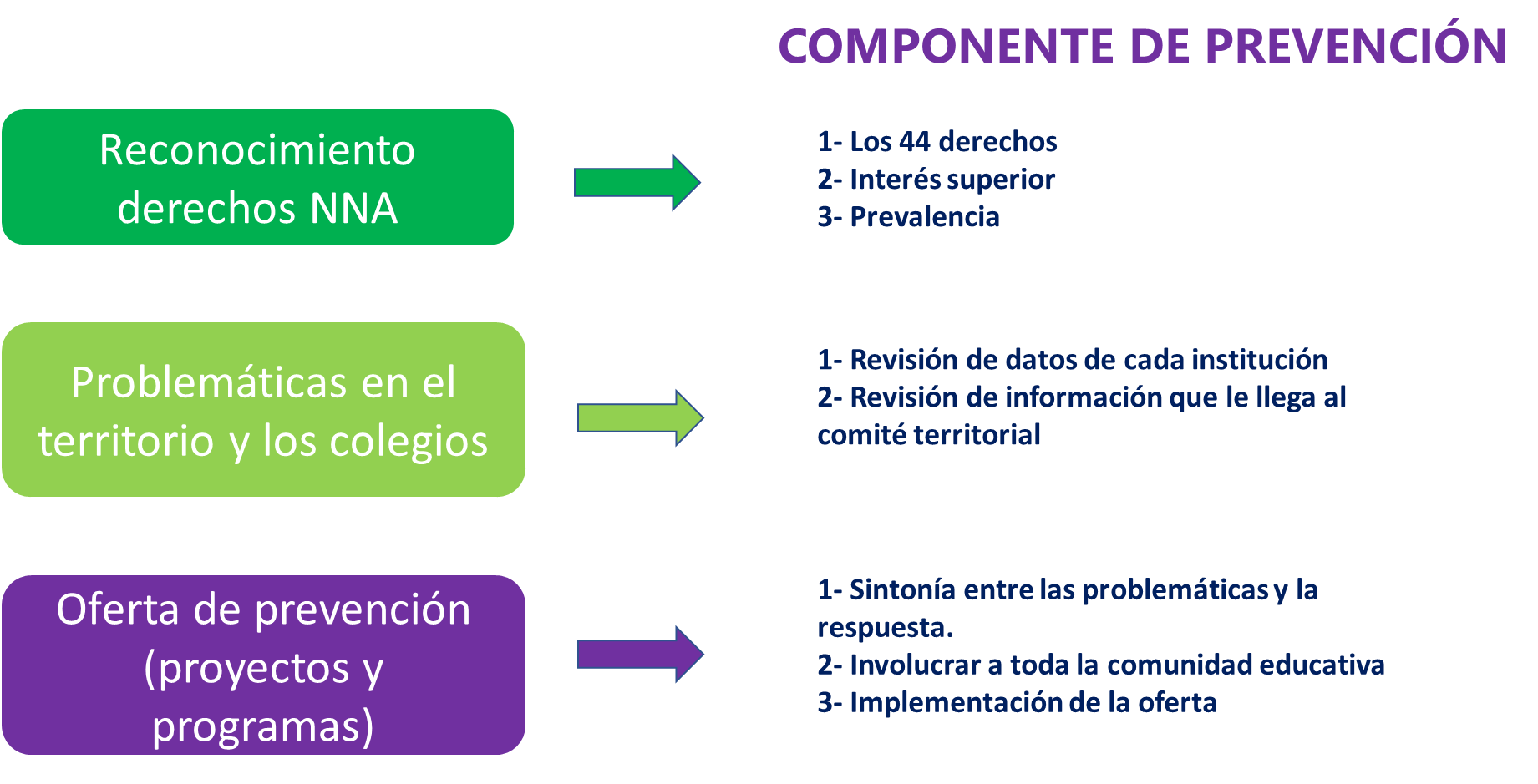 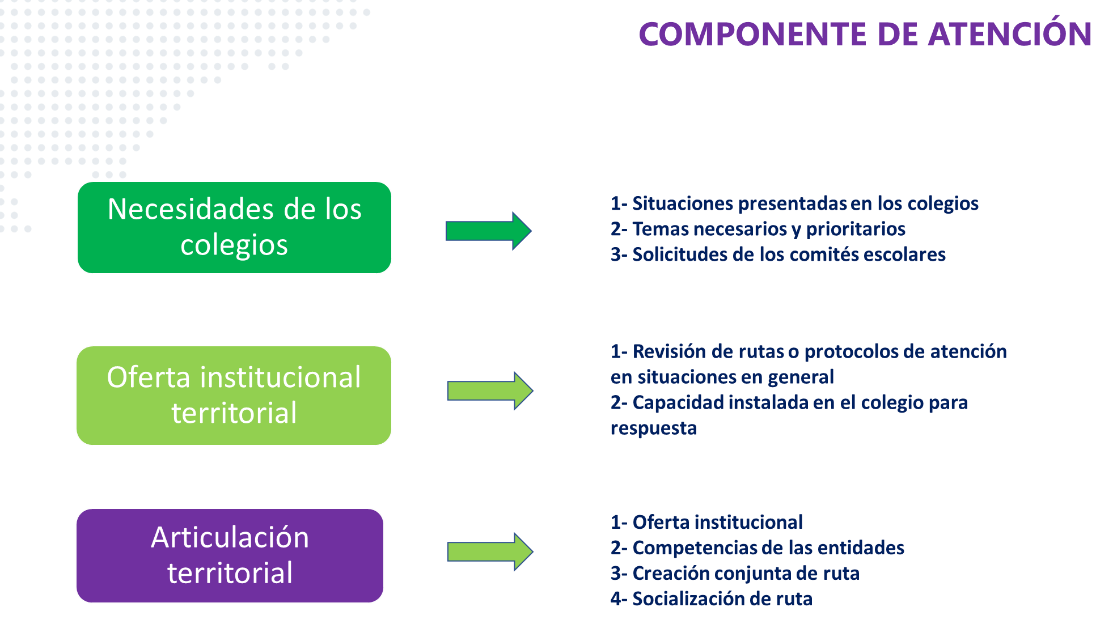 Es importante que el Plan de Acción del Comité Territorial sea socializado con todos los Comités Escolares de Convivencia y se establezcan estrategias para el seguimiento y evaluación. Esperamos que esta jornada sea una oportunidad para comprometer a todos los miembros de la comunidad educativa en la generación de acciones que aporten de manera significativa a la convivencia escolar y la prevención de las situaciones de violencia que afectan a los niños, niñas y adolescentes en los contextos escolares.Día 2 Las actividades propuestas para este día pueden desarrollarse el día 2 o 3 de mayo, dependiendo de las dinámicas y organización de cada territorio. Actividad 1.  Ejercicios pedagógicos desarrollados por operadores ICBF Objetivo: Permitir la reflexión y diálogo de saberes entre las comunidades educativas a través de diferentes estrategias pedagógicas desde el arte, la lúdica, el deporte, la proyección de videos, presentación de obras de teatro, cortos o películas para motivar los procesos de transformación de realidades que favorezcan la convivencia escolar y propendan por la eliminación de cualquier forma de violencia en el entorno escolar.Participantes: grupos intervenidos por los aliados estratégicos de la Dirección de Niñez y Adolescencia del Instituto Colombiano de Bienestar Familiar.  Tiempo: 60 minutos Descripción	Los diferentes operadores del Instituto de Bienestar Familiar desarrollaran actividades pedagógicas que permitan la reflexión, el diálogo de saberes con las niñas, niños, jóvenes y sus familias. Los resultados de este proceso serán recogidos y serán considerados insumos para los planes de trabajo de los comités territoriales de convivencia.Actividad 2. Movilización social en los diferentes entes territoriales, alrededor de la convivencia escolar alrededor de muestras culturales, artísticas. Esta actividad será organizada por parte de enlaces y operadores –aliados estratégicos de la Dirección de Niñez y Adolescencia del Instituto Colombiano de Bienestar Familiar. Objetivo Desarrollar acciones de movilización que permita posicionar el tema de la convivencia escolar en los diferentes territorios y a nivel social a través de redes sociales. Tiempo: 1 jornada (mañana o tarde)Descripción: Se desarrollará una jornada de movilización a cargo de cada Dirección Regional ICBF que comprenderá el ejercicio de actividades culturales, artísticas y deportivas. Estas actividades se congregarán en centros de encuentros masivos tales como: polideportivos, plazas, parques, centros de convenciones a los diferentes entes que componen las comunidades educativas, así como a entidades, sectores y autoridades de cada territorio.  Actividad 3. Movilización en redes sociales (memes creativos que difundan mensajes alrededor de la convivencia escolar).  La difusión de estos memes se realizará con los hashtags oficiales, los cuales serán socializados posteriormente.Objetivo: Incentivar la creatividad de comunidades educativas alrededor de la convivencia escolar y movilizar mensajes e imágenes alrededor de la convivencia y la prevención de la violencia que tengan alta recordación. Propuesta inicial de agenda de acompañamiento por parte de ministra y directora ICBF (Esta corresponde a una propuesta inicial, está sujeta a cambios que se presenten de último momento)COMITÉS DEPARTAMENTALES QUE SE PROPONEN SER ACOMPAÑADOS POR PARTE DE DIRETIVOS DEL INSTITUTO COLOMBIANO DE BIENESTAR FAMILIAR Y MINISTERIO DE EDUCACIÒN NACIONAL DE EDUCACIÓN MEN. (Esta corresponde a una propuesta inicial, está sujeta a cambios)AntioquiaGuaviareNorte de SantanderBoyacáValle del CaucaPutumayo ¡¡Agradecemos toda su participación y compromiso!!GUÍA 1.OBJETIVO: Identificar las principales problemáticas que afectan la convivencia en el entorno escolar y generar reflexión desde la emotividad, así mismo se motivará el fortalecimiento de competencias ciudadanas. POBLACIÓN: Niños de niñas en edades entre 6 y 8 años Tiempo estimado para la actividad: 60 minutos MOMENTO 1. (20 minutos) Leer con niñas y niños participantes el siguiente cuento: Los grandes donesEn cierta ocasión un grupo de niños de un colegio estaba de excursión. Prácticamente todos jugaban a la pelota, menos Moncho, al que veían como un chico tontorrón que no servía para otra cosa que para reírse de él. Y es que no le gustaban ni las peleas, ni los deportes, ni nada de nada, ¡ni siquiera se defendía cuando le pegaban! Era tan raro, que ni siquiera aquel día jugaba al fútbol como los demás. Y la única vez que dio al balón, lo hizo tan mal que acabó en una pequeña cueva. Cuando entraron por la pelota, en su interior descubrieron un cofre con un enorme libro del que salía un brillo especial. Corrieron a llevárselo a la maestra, quien lo encontró fascinante, y acordaron leerlo en clase a lo largo de los días siguientes.El libro se titulaba "Los grandes dones", y contaba maravillosas historias y cuentos acerca de grandes inventores, maravillosos artistas, sabios escritores y aventureros y buscadores de tesoros. Con cada historia, los niños abrían aún más los ojos, y quedaban encantados con aquellos personajes con dones tan especiales.Hasta que llegaron a la última página del libro, la que contaba el origen de aquellos grandes personajes. La maestra leyó:"Existe un lugar en el cielo llamado la fuente de los corazones, donde antes de nacer a cada corazón se le asignan sus muchos dones. Más o menos un poquito de cada cosa, para conseguir personas normales. Pero de vez en cuando, algunos dones escasean y algunos corazones llegan al final, un poco vacíos. En esos casos, se rellenan con un último don que convierte esa persona en excepcional. Pueden faltarle muchas otras cualidades; en muchas cosas será distinto del resto y le verán como un niño raro, pero cuando llegue a descubrir su don especial, sus obras pasarán a formar parte de estos libros y cuentos."Cuando cerró el libro se hizo un largo silencio en clase. Mientras todos pensaban en sus propios dones, Moncho salió con una de sus rarezas:- ¿Y si te hacen un trasplante y te ponen el corazón de un cerdo, tendrás cualidades de cerdo?  - preguntó todo serio.Todos sintieron unas enormes ganas de reír, pero entonces, al mirar a Moncho, comprendieron que era él precisamente uno de aquellos casos tan especiales. Y sintieron pena por cada una de las veces que se habían reído de su torpeza y sus cosas raras. Desde aquel día, nunca más trataron de burlarse de Moncho, y entre todos trataban de ayudarle a descubrir su don especial, que resultó ser un talento artístico increíble que le convirtió en el pintor más famoso de su tiempo.Una vez terminada la lectura, el facilitador, promotor, motivará un diálogo entre las niñas y niños participantes alrededor de las reflexiones que les generó el cuento, este diálogo se llevará a cabo alrededor de diferentes preguntas orientadoras. ¿Qué personaje del cuento te llamó la atención?, ¿por qué?¿Quién era Moncho?¿Qué piensas sobre Moncho?¿Por qué los niños se reían de Moncho?¿Cuál fue la gran lección del libro?¿Cuáles crees tú que son tus dones?MOMENTO 2 (15 minutos). Una vez hayan sido respondidas estas preguntas, el facilitador o promotor solicitará a las niñas o niños participantes que escojan a tres compañeros de clase y digan cuál es el don o dones que ellos y ellas identifican en sus otros compañeros, el facilitador también puede hacer parte de esta actividad socializando los dones que encuentre entre las y los participantes y permitiendo que sus todos los participantes (niñas y niños) también hablen y expresen los dones que en él o ella encuentran. Finalmente, cada niña o niño expondrá los dones identificados en sus compañeros y compañeras. Finalizada esta actividad, el facilitador preguntará a las niñas y niños sobre sus reflexiones acerca de esta actividad y él o ella también ofrecerá sus reflexiones resaltando la importancia de reconocer a los y las demás como personas excepcionales, como corazones cargados de dones con capacidades y habilidades importantes, además del respeto y reconocimiento.  MOMENTO 3 (15 minutos): Posteriormente, el facilitador, promotor, realizará las siguientes preguntas a las niñas y niños ¿Qué me gusta de mi colegio?, ¿Qué me hace sentir bien? ¿Qué no me gusta de mi colegio? ¿Qué me hace sentir mal? Las niñas y niños serán motivados por el facilitador, promotor, para que reflexionen sobre estas preguntas y las escriban sus respuestas (en el caso de que aún no sepan escribir las dirán y el facilitador, promotor, tomaran nota). MOMENTO 4 (10 minutos) Finalmente se invitará a las niñas y niños para que planteen qué hacer para que cada uno y sus compañeros de clase se puedan sentir bien en el colegio. Luego de la reflexión se propondrán mensajes para movilizar frente a la convivencia escolar y la eliminación de todas las formas de violencia en el escenario escolar. Las reflexiones, análisis y demás observaciones realizadas por las niñas, niños y facilitador se recogerán y se entregarán al enlace de niñez y adolescencia del ICBF para ser socializados en el comité de convivencia escolar con el fin de que estos sean tenidos en cuenta en la elaboración del plan de trabajo de la institución educativa. ANEXO GUÍA 2.OBJETIVO: Identificar las principales problemáticas que afectan la convivencia en el entorno escolar y generar reflexión desde la emotividad. Así mismo se motivará el fortalecimiento de competencias ciudadanas. POBLACIÓN: Niños de niñas en edades entre 9-11. Tiempo estimado para la actividad: 60 minutos MOMENTO 1. (30 minutos) El facilitador, promotor, invitará a las niñas y niños a leer el siguiente texto: DONDE EMPIEZA TODO...Soy Pedro, cuando cumplí los 13 años mis padres pensaron que sería una buena idea preparar una fiesta en casa para celebrarlo. Ellos prometieron pasar inadvertidos así que era perfecto. Yo invité a mis compañeros (y a mis compañeras) de clase. Estaba emocionado y nervioso pues era la primera vez que vendrían chicas a casa. Todos estarían allí conmigo.Pero no fue así, nadie fue. Empecé a pensar que yo era el bicho raro, porque no salía, siempre estudiaba, me quedaba en casa… Se supone que así debía actuar, era lo correcto y estaba harto de no encajar. El encontrarme allí en la fiesta de mi propio cumpleaños, rodeado de gente, pero solo, cantando el “Cumpleaños feliz” rodeado de la familia, pero sin ningún compañero de clase hizo que me sintiera mal. Lloré, de pena y de rabia por sentirme de aquella manera.Ese momento marcó el inicio de mi nuevo estado. Fue más fácil de lo que imaginé pues sin pensarlo, y con toda la rabia que llevaba dentro, me enfrenté a un compañero que simplemente me pidió no sé qué (ahora no lo recuerdo exactamente) y yo centralicé todo ese enfado acumulado durante un par de días en él. Él lo pagó. Quería arrancarle la cabeza y concentré todo mi ser en hacerlo. Cuando alguien reaccionó y fue en busca de alguna profesora yo no me amilané en mi empeño. Me daba igual quien fuera la persona que me estaba cogiendo y pidiendo que parara.-¡Déjame en paz! No es asunto tuyo, vete a la … -No pude decir nada más cuando vi aparecer a la rectora y se me encogieron las tripas ante su mirada. A partir de ese momento empezó nuestra relación amor-odio, es decir, yo la odié con toda mi alma y ella intentaba “amarme”. Y no sé por qué, porque realmente se lo puse muy difícil. Me esforcé porque así fuera.Mi pobre compañero no tenía la culpa, pero aquel episodio me sirvió para ser el “héroe” del momento. Ya no estaba solo. Algunos compañeros empezaron a contar conmigo ¡Ahora pertenecía a un grupo! No era el “más recomendable”, decía mi profesora, pero yo estaba contento. Ya no me interesaba pasar tanto tiempo con la familia, quería disponer de mi espacio, pasar tiempo al teléfono, salir con mis amigos (aunque mis padres eran bastante reticentes a esas peticiones y eso era la causa de muchas de las discusiones). Ya no quería jugar con mis hermanos pequeños.De repente, me veía rodeado de gente. Seguían sin ser mis amigos, pero me había convertido en el rey. Me “respetaban” y buscaban. Ahora era yo el que me metía con todo aquel que no seguía “mis propias normas”, las que yo había escrito. No me importaba lo que pudieran pensar mis padres, mis profesores o la “abeja reina”, como yo la llamaba. Incluso lo hacía de un modo cariñoso porque, en el fondo (muy en el fondo) de mi corazón, sabía que se preocupaba por mí. Mis padres y la Directora debieron ir a los mismos cursos ya que se repetían en sus discursos. Ahora ya sé que se titulaban “Respeto, preocupación y maduración” y se aprenden con el paso del tiempo. A unos les cuesta más que a otros…a mí me costó demasiado hacerlo.Me convertí justo en el tipo de persona que había odiado y en el que juré no  convertirme jamás. Pero era demasiada la tentación de la “fama” entre mis compañeros. ¿A qué precio? Algunos de ellos no se atrevían ni a mirarme a los ojos por miedo a las repercusiones que pudieran tener contra ellos; otros sabían que su mejor opción era unirse a nosotros; y, los pocos que quedaban eran los que se “rebelaban”  y a los que tenía que dejar las “cosas claras”. Pero, durante mucho tiempo no fui capaz de mirar a los ojos a mis padres. ¿En qué me había convertido?Sabía que estaba haciendo daño a todo el que me quería, pero, en ese punto en el que me encontraba, ya no podía evitarlo. Estaba totalmente desquiciado. Dejaron de importarme los estudios, la familia y los pocos amigos verdaderos que tenía desde pequeño.Hoy doy gracias porque después de todo el mal que repartí a mi alrededor, después de las lágrimas que hice que derramara mi familia y mis compañeros de clase, a los que pido perdón cada día, conseguí algo que no muchos logran: fui consciente, tuve un momento de lucidez y fui capaz de pedir ayuda y me tendieron una mano. Tuve la suerte de tener una familia que nunca dejó de luchar por mí a pesar de haber desperdiciado el tiempo que debía pasar con ellos en otros “menesteres”. Y el tiempo pasa y no se recupera, se te escapa entre los dedos y jamás volverá a ti. Y miro a mis padres que ya son mayores. Muchas de sus canas se las puse yo allí. Y no sé el tiempo que me queda con ellos, eso nunca se sabe, y he desperdiciado parte de ese tiempo. Una vez terminada la lectura, el facilitador, promotor, motivará un diálogo entre las y los estudiantes alrededor de las reflexiones que les generó el cuento, este diálogo se llevará a cabo alrededor de diferentes preguntas orientadoras. -¿Qué opinas de la actitud de Pedro?- ¿Consideras que las actitudes que asumió Pedro fueron adecuadas?, ¿Por qué?- ¿En algunas oportunidades haz tenido intenciones de comportarte como Pedro? - ¿Haz identificado algunas actitudes como las de Pedro en algunos de tu compañeros o compañeras?-¿Qué crees que debería haber hecho Pedro desde siempre?MOMENTO 2 (10 minutos): El facilitador o promotor solicitará a las niñas y niños que plasmen sus conclusiones, en una hoja de papel.  Estas conclusiones serán recogidas por parte del facilitador o promotor. Este material luego será analizado por los diferentes facilitadores o promotores y posteriormente entregado al enlace de niñez y adolescencia para que este a su vez lo socialice en los comités de convivencia escolar de la institución educativa como insumo para desarrollar planes de trabajo para la promoción de la convivencia escolar pacífica y la prevención de violencias en la escuela.MOMENTO 3 (20 minutos) Mensajes cartas para niñas y niños de otros colegios. Teniendo como referencia el texto escrito por Pedro, el facilitador o promotor invitará a las niñas y niños a que escriban cartas a otros posibles amigos de otros lugares del territorio nacional, en estas cartas, se invitará para que las niñas, niños y jóvenes narren a sus interlocutores imaginarios como es su vida escolar, qué le gusta, qué le disgusta, cómo se sienten ellos en el contexto escolar y cuáles son sus actitudes o actitudes a mejorar frente a la convivencia con sus compañeros y compañeras. Estas cartas serán luego recogidas y se plantea que puedan ser parte de una actividad de intercambio de correspondencia entre diferentes regiones. Ser analizadas para el desarrollo de planes de trabajo en el aula y desde el Comité Escolar de Convivencia.Desarrollar posteriormente actividades de intercambio de correspondencia con otros estudiantes de otras instituciones educativas. ANEXO GUÍA 3.OBJETIVO: Identificar las principales problemáticas que afectan la convivencia en el entorno escolar y generar reflexión desde la emotividad. Así mismo se motivará el fortalecimiento de competencias ciudadanas. POBLACIÓN: Niños, niñas y jóvenes en edades entre 12-15 años. Tiempo estimado para la actividad: 60 minutos MOMENTO 1. (30 minutos) El facilitador o promotor solicitará a las niñas, niños y jóvenes participantes que se organicen en grupos de tres personas, una vez se hayan organizado en grupos, el promotor o facilitador entregará a cada grupo una problemática relacionada con la convivencia escolar e invitará a las niñas, niños y jóvenes participantes a que realicen una historieta basada en esta temática en la que involucre diferentes personajes e incluya situaciones que ellos y ellas hayan podido vivenciar en su cotidianidad. Las temáticas sugeridas son las siguientes: Riña entre estudiantes causada por rumores o comentariosSituación de exclusión de un niño o niña por considerarla “raro(a) o diferente”Lugares inseguros o que generan miedo en los colegiosDiferencias con un profesor del colegioUna niña o niño que no quiere volver al colegio porque cree que allí no lo respetanUn profesor o profesora que no quiere volver al colegio porque sus estudiantes le han hecho pasar un mal rato. Un debate fuerte entre diferentes personas de la comunidad educativa (docentes, padres y madres, estudiantes) por diferencias en cuanto a opiniones políticas. Una persona que oculta su personalidad por temor a ser rechazado (a) tal como es. Se invitará a las niñas, niños y jóvenes participantes a que creen una secuencia argumentativa que tenga en cuenta un inicio ¿Cómo inició la situación?, ¿Qué ocurrió y qué situaciones más se presentaron? ¿Cómo terminó esta situación? MOMENTO 2 (10 minutos). Las historietas serán luego ubicadas en algún punto visible para que pueda ser observada por sus compañeros. MOMENTO 3 (20 minutos) Una vez hayan sido socializadas las historietas, se invitará a las y los estudiantes a reflexionar frente a las historietas y las situaciones presentadas. La reflexión se orientará alrededor de las preguntas: ¿Cómo se logró o se podría lograr la superación de la situación expuesta?, ¿Qué fue o es necesario evitar para que la situación no termine mal? Posteriormente se invitará a las niñas, niños y jóvenes para que realicen actividades en las que representen la manera como debe abordarse los conflictos para solucionarlos de manera pacífica y en reconocimiento de los derechos de todas y todos los involucrados. Estas actividades pueden ser: Caricaturas o representaciones gráficas con mensajes que promuevan la convivencia en armonía y la eliminación de la violencia en el contexto escolar, también se motivará la creación de coplas, canciones o líricas que contengan mensajes movilizadores frente a la temática.  ANEXO GUÍA 4.OBJETIVO: Identificar las principales problemáticas que afectan la convivencia en el entorno escolar y generar reflexión desde la emotividad. Así mismo se motivará el fortalecimiento de competencias ciudadanas. POBLACIÓN: jóvenes en edades entre 15 y 17 años. TIEMPO ESTIMADO PARA LA ACTIVIDAD: 60 minutos MOMENTO 1. (30 minutos)El facilitador, promotor, solicitará a las y los jóvenes a organizarse en grupos de cuatro personas, una vez estén organizados les socializará diferentes conflictos cotidianos que hace parte de la convivencia escolar.  A partir de estas problemáticas, ellos y ellas desarrollarán un corto guion para ser desarrollado, en esta propuesta de guion se debe tener en cuenta personajes, situaciones, emociones, factores motivantes de actuaciones y sentimientos desarrollados alrededor de cada personaje. Las temáticas propuestas son las siguientes:Una o un joven es acusado(a) injustamente de haber hurtado un dinero de otro (a) de sus compañeros de grupo. Una o un joven siente que su apariencia física es objeto de burlas en su lugar de estudio.Una o un joven que hace parte de un grupo étnico niega esa identidad por temor a ser rechazado por su grupo de compañeros de clase.Un grupo de estudiantes se cita a la salida del colegio “para arreglar los problemas”. Los estudiantes de un curso no pueden usar el patio de recreo del colegio.Una o un estudiante es señalado por un profesor de ser “raro (a)” y no permite su ingreso.Las o los candidatos para ser elegido como personeros (as) no logran ponerse de acuerdo y su discusión se va a los golpes.  Se generó un falso rumor sobre una profesora y los padres de familia quieren evitar que ella continúe trabajando en el colegio. Una o un estudiante busca aparentar tener mucho dinero para no ser rechazado por su grupo de amigos. Una o un joven encuentra que algunas de sus fotografías personales están siendo difundidas entre sus compañeros y compañeras de clase a través de redes sociales. MOMENTO 2 (20 minutos): Los grupos presentan el performance o representación a los demás compañeros y compañeras. MOMENTO 3 (10 minutos).  Una vez haya sido presentada la puesta en escena, se abrirá el debate entre estudiantes en la cual se analizará la situación tratando de evidenciar: ¿Por qué se generan esos conflictos?, ¿Cómo podemos evitarlos?, ¿cuáles estrategias podrían ser usadas?, ¿Cómo abordar desde cada rol las situaciones de conflicto? Se invitará a las y los jóvenes participantes a que desarrollen mensajes creativos frente a la convivencia escolar alrededor de la creación de memes para ser difundidos a través de redes sociales. El facilitador, promotor, debe enfatizar en que estos memes o caricaturas deben promover el buen trato, el respeto, la diferencia y el rechazo contra cualquier forma de violencia en el contexto escolar. ANEXO GUÍA 5OBJETIVO: Identificar las principales problemáticas que afectan la convivencia en el entorno escolar desde la reflexión y análisis realizado por los adultos que componen la comunidad educativa (docentes, padres y madres de familia) POBLACIÓN: docentes, padres y madres de familiaTiempo estimado para la actividad: 60 minutosMOMENTO 1 (20 minutos). La primera actividad se centrará en un diálogo alrededor de preguntas orientadoras con el fin de identificar cuáles son las principales problemáticas identificadas por ellos y ellas en el marco escolar. (Previo a la actividad, se realizará una invitación a padres, madres de familia para participar de esta actividad)Se solicitará que se organicen en grupos de 6 personas. Dentro de estos grupos se nombrará a un relator (quien se encargará de tomar nota de las intervenciones y ayudará a encontrar los temas y opiniones comunes para realizar conclusiones) y un moderador (quien orientará el diálogo y dará la palabra).  El diálogo se orientará en torno a las siguientes preguntas: ¿Cuáles son las principales situaciones de convivencia que afectan a la comunidad educativa?¿Cuáles son los actores más afectados por las situaciones que afectan la convivencia escolar?¿Cómo prevenir las situaciones que afectan la convivencia escolar?¿Qué aspectos positivos se identifican en la convivencia escolar de su institución educativa?¿Cómo poder potenciar los aspectos positivos favoreciendo una mejor convivencia escolar?¿Desde su rol, qué papel puede jugar en el mejoramiento de la convivencia escolar?El diálogo se centrará en responder las preguntas, las respuestas que se vayan dando por parte de los diferentes participantes serán recogidas por parte del moderador. MOMENTO 2. (20 minutos) los moderadores de los diferentes grupos expondrán en un tiempo no mayor a 3 minutos, las principales respuestas que surgieron en cada grupo. Luego se dará espacio a un momento de plenaria para recoger apreciaciones y conclusiones. MOMENTO 3. (20 minutos). Una vez finalizado el proceso de diálogo y reflexión, se invitará a padres y madres de familia para que escriban un corto texto (carta, relato, reflexión, cuento, poema) a sus hijos e hijas en los que manifiesten su compromiso frente a la convivencia escolar y la manera como ellos y ellas contribuirán para lograr mejores ambientes escolares. Ciclo I (transición –segundo)Ciclo II(tercero, cuarto y quinto) Ciclo III(sexto, séptimo y octavo)Ciclo IV(noveno, decimo y once)Actividad propuesta: Cuento Actividad propuesta: Cuento Actividad propuesta: Historieta (producción)Actividad propuesta: Representación (teatro) 